รายงานผลการดำเนินงาน ตัวชี้วัด TR 1 สัดส่วนของยานพาหนะ (รถยนต์และรถจักรยานยนต์) ต่อจำนวนประชากรของวิทยาเขตThe total number of vehicles (cars and motorcycles) divided by the total campus' population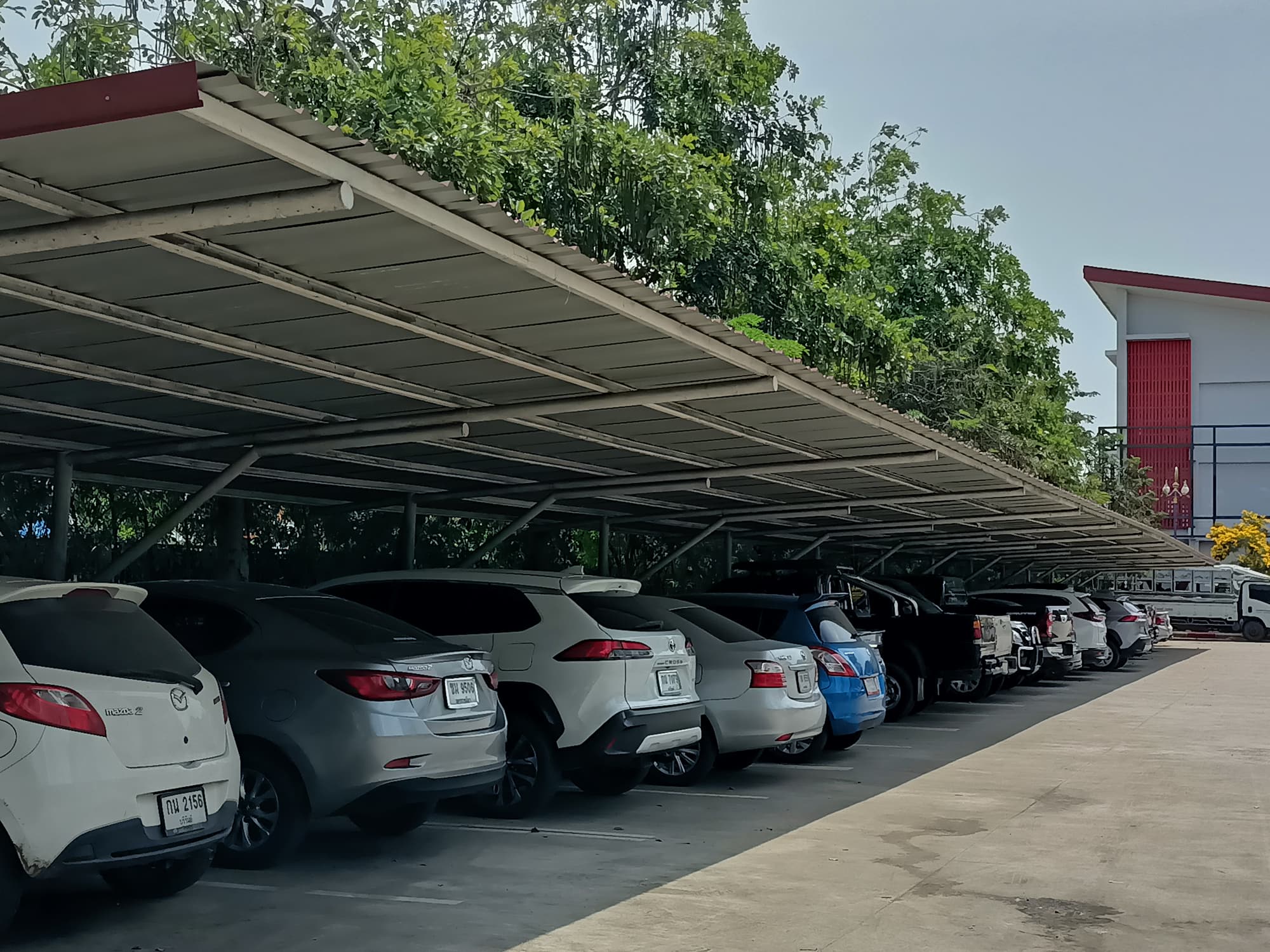 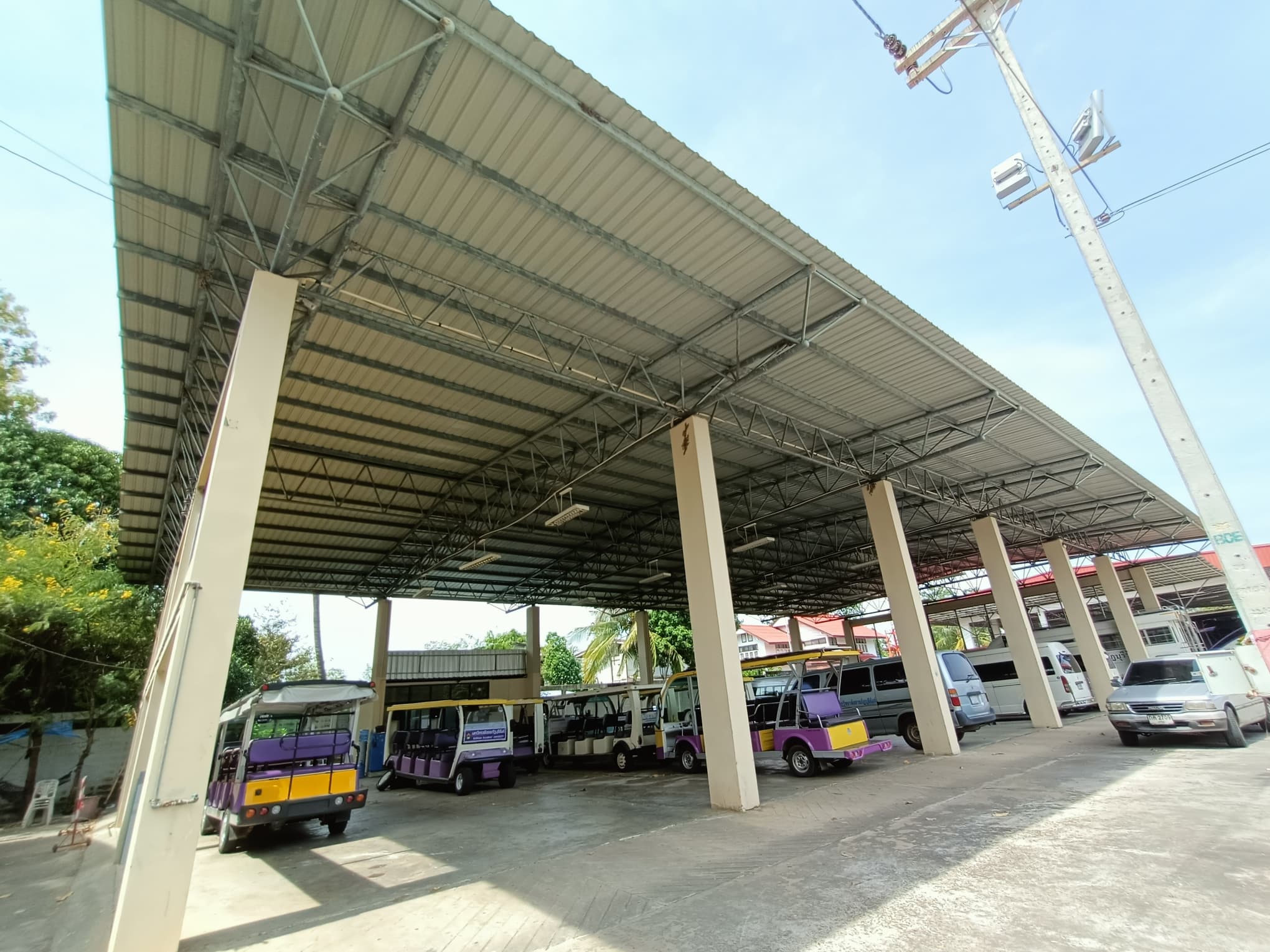 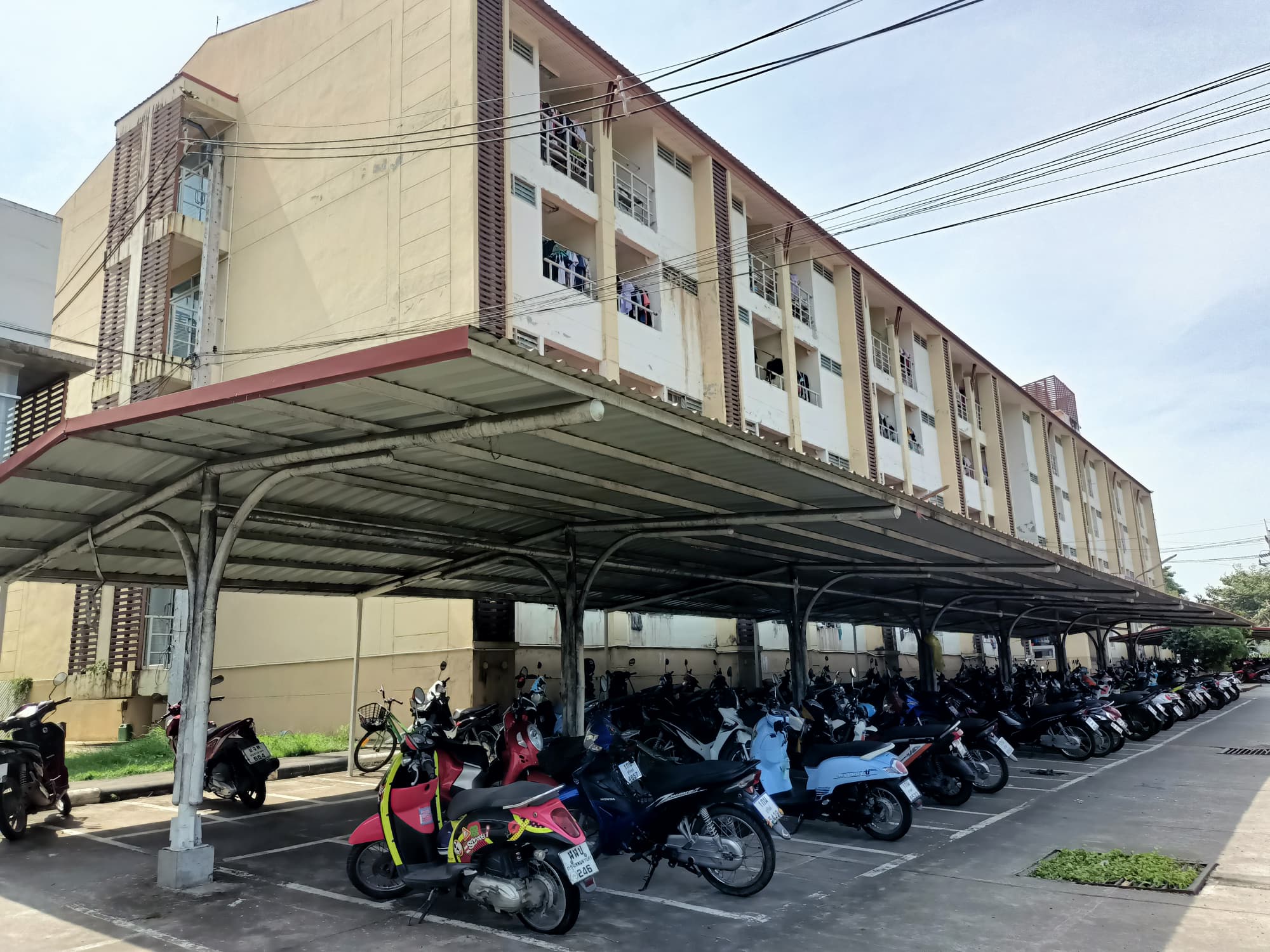 ที่หัวข้อรายละเอียดLink/หลักฐาน1.สัดส่วนของยานพาหนะ (รถยนต์และรถจักรยานยนต์) ต่อจำนวนประชากรของวิทยาเขตประชากรทั้งหมดของมหาวิทยาลัยราชภัฏบุรีรัมย์ = 12,600 คนมีผู้มีรถยนต์และรถจักรยานยนต์ =8,820 คน คิดเป็นร้อยละ 70 ของจำนวนประชากรทั้งหมด